Прайс лист на проектирование:№НаименованиеПлощадь, м2Цена, Р1
Отопление12002Водоснабжение и канализация 11203Котельная с бойлером и водоподготовкой11704Котельная без бойлера и водоподготовки1140* Цены указаны за проект частного жилого домостроения. Итоговая спецификации и документация со всеми разрезами и ЗD схемами прилагается только в формате РDF.* Цены указаны за проект частного жилого домостроения. Итоговая спецификации и документация со всеми разрезами и ЗD схемами прилагается только в формате РDF.* Цены указаны за проект частного жилого домостроения. Итоговая спецификации и документация со всеми разрезами и ЗD схемами прилагается только в формате РDF.* Цены указаны за проект частного жилого домостроения. Итоговая спецификации и документация со всеми разрезами и ЗD схемами прилагается только в формате РDF.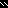 